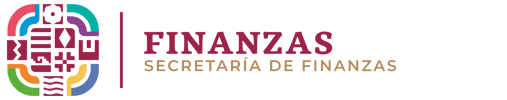 SECRETARÍA DE FINANZAS DEL PODER EJECUTIVO DEL ESTADOSUBSECRETARÍA DE INGRESOSDIRECCIÓN DE AUDITORÍA E INSPECCIÓN FISCALCONCILIACIÓN DEL IMPUESTO DETERMINADO POR DICTAMEN CONTRA LO PAGADO POR EL CONTRIBUYENTE             ADE-E 1.4POR EL PERIODO COMPRENDIDO DEL         DE                   AL         DE_              DEL 20            .I.NOMBRE DEL CONTRIBUYENTE:  	I.1. R.E.C.  O  R. F.C. : 	BIMESTREDETERMINADASIII. IMPUESTOIV. IMPUESTO"2022, AÑO DEL CENTENARIO DE LA CONSTITUCIÓN POLÍTICA DEL ESTADO LIBRE Y SOB A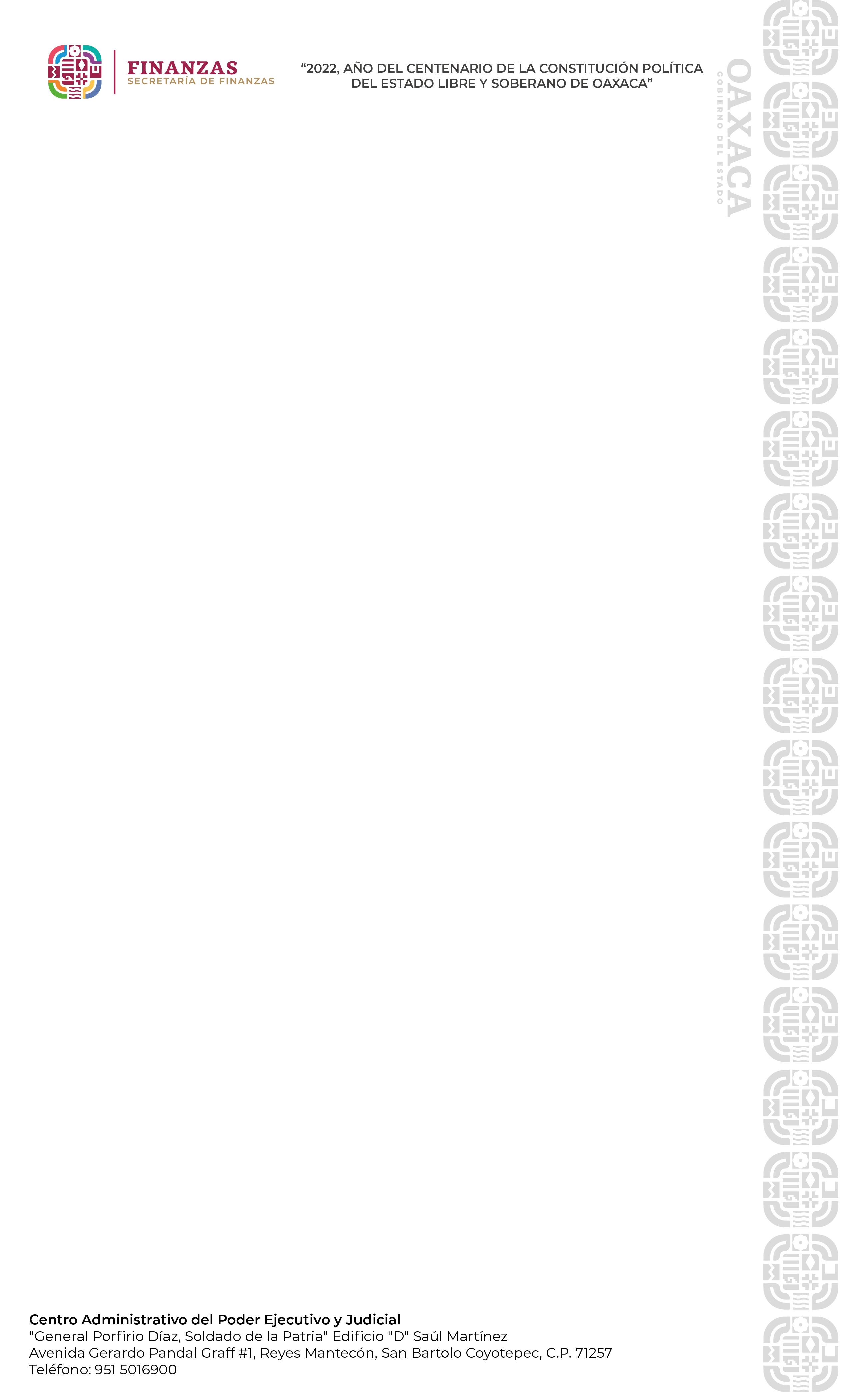 INSTRUCCIONES PARA EL LLENADO DEL FORMATO ADE-E 1.4.I.	NOMBRE DEL CONTRIBUYENTE. ANOTAR EL NOMBRE COMPLETO DEL CONTRIBUYENTE, EN CASO DE  SER  PERSONA  FÍSICA,  DEBE  ANOTAR  PRIMERO  EL  APELLIDO  PATERNO,  MATERNO  Y NOMBRE(S).I.1.   R.E.C.   (REGISTRO   ESTATAL   DE   CONTRIBUYENTES)  O   R.F.C.   (REGISTRO   FEDERAL   DECONTRIBUYENTES). DEBERÁ ANOTAR SU REGISTRO ASIGNADO POR LA SECRETARÍA DE FINANZAS DEL PODER EJECUTIVO DEL ESTADO DE OAXACA O LA SECRETARÍA DE HACIENDA Y CRÉDITO PÚBLICO, INVARIABLEMENTE A TRECE POSICIONES PARA PERSONA FÍSICA Y A DOCE POSICIONES PARA PERSONA MORAL.II.	REMUNERACIONES    DETERMINADAS    POR    DICTAMEN.    ANOTARÁ    EL    IMPORTE    DE    LAS REMUNERACIONES DETERMINADAS POR DICTAMEN EN FORMA BIMESTRAL.III.	IMPUESTO  DETERMINADO.  DEBERÁ  ANOTAR  EL  IMPUESTO  BIMESTRAL  DETERMINADO  EN  EL EJERCICIO QUE SE DICTAMINA, SEGÚN ANEXO 1.2.IV.     IMPUESTO   PAGADO.   DEBERÁ   ANOTAR   EL   IMPORTE   DEL   IMPUESTO   PAGADO   POR   EL CONTRIBUYENTE EN CADA BIMESTRE DEL EJERCICIO QUE SE DICTAMINA.V.      DIFERENCIA. DEBERÁ ANOTAR LA DIFERENCIA QUE RESULTE A CARGO O A FAVOR POR BIMESTREVI.     TOTAL. DEBERÁ ANOTAR LA SUMA DEL IMPUESTO DECLARADO Y DICTAMINADO DE TODOS LOS BIMESTRESVII.   N° DE TRABAJADORES. ANOTARÁ EL NÚMERO DE TRABAJADORES MANIFESTADOS EN LOS FORMATOS  DE  LA  DECLARACIÓN  DEFINITIVA  DE  IMPUESTOS  ESTATALES  QUE  AL  EFECTOPRESENTÓ EL CONTRIBUYENTE DURANTE EL EJERCICIO QUE SE DICTAMINA.VIII.   BASE GRAVABLE. DEBERÁ ANOTAR LA BASE GRAVABLE MANIFESTADA EN LOS FORMATOS DE LA DECLARACIÓN DEFINITIVA DE IMPUESTOS ESTATALESQUE AL EFECTO PRESENTÓ EL CONTRIBUYENTE DURANTE EL EJERCICIO QUE SE DICTAMINA.IX.     IMPUESTO DECLARADO. ANOTAR EL IMPORTE DEL IMPUESTO DECLARADO POR CADA UNO DE LOS BIMESTRES POR EL CONTRIBUYENTE EN EL EJERCICIO QUE SE DICTAMINA.X.      ACCESORIOS.A.   ACTUALIZACIÓN. ANOTAR EL IMPORTE DE LAS ACTUALIZACIONES PAGADAS.B.   RECARGOS. ANOTAR EL IMPORTE DE LOS RECARGOS PAGADOS.XI.     ESTÍMULO FISCAL. ANOTAR EL IMPORTE TOTAL DE ESTÍMULOS.XII.    CANTIDAD A CARGO. ANOTAR EL IMPORTE A CARGO.XIII.   MONTO PAGADO CON ANTERIORIDAD. ANOTAR EL IMPORTE PAGADO CON ANTERIORIDAD.XIV.   SALDO A FAVOR. ANOTAR EL IMPORTE DE SALDO A FAVOR.XV.    IMPORTE PAGADO. ANOTAR EL IMPORTE TOTAL PAGADO.XVI.   FECHA DE PAGO. INDICAR DÍA, MES Y AÑO (DD/MM/AAAA) DE CUANDO SE EFECTÚO EL PAGO.XVII.   PARTIDA O LÍNEA DE  CAPTURA.  EN  EL  CASO  DE  QUE  HAYA  EFECTUADO  EL  PAGO  EN  LA TESORERÍA CORRESPONDIENTE, DEBERÁ CAPTURAR EL NÚMERO DE PARTIDA CON EL QUE SE REGISTRÓ EL PAGO, EN CASO CONTRARIO EL NÚMERO DE LA LÍNEA DE CAPTURA ASIGNADO AL PAGO EFECTUADO.XVIII. INSTITUCIÓN BANCARIA. DEBERÁ ANOTAR EL NOMBRE DE LA INSTITUCIÓN BANCARIA EN LA CUAL EFECTUÓ EL PAGO.XIX.   TOTAL. DEBERÁ ANOTAR LA SUMA DE LOS IMPORTES DE LOS PAGOS EFECTUADOS“LOS DATOS PERSONALES RECABADOS QUE CONSTAN EN ESTE DOCUMENTO SERÁN PROTEGIDOS, INCORPORADOS Y TRATADOS EN EL SISTEMA DE PADRÓN DE CONTADORES PÚBLICOS REGISTRADOS, CON FUNDAMENTO EN LOS ARTÍCULOS 1, 18, 22, FRACCIÓN V, 23, 26, 27, 28, 31, 43, 44, 45, 46, 47, 51, 52, 53, 55, 56, 84, 85 Y 91, FRACCIÓN I DE LA LEY GENERAL DE PROTECCIÓN DE DATOS PERSONALES EN POSESIÓN DE SUJETOS OBLIGADOS; 1, 5, FRACCIÓN VI, 10, FRACCIÓN III, 12, 63, 71, FRACCIONES II, III, VI Y XIII, 119 Y 120 DE LA LEY DE TRANSPARENCIA, ACCESO A LA INFORMACIÓN PÚBLICA Y BUEN GOBIERNO DEL ESTADO DE OAXACA VIGENTE ; 1, 2, FRACCIÓN II, 11, 15, FRACCIÓN II, 16, 19, 20, 21, 24, 31, 32, 33, 34, 35, 38, 40, 41, 42, 44, 74, FRACCIÓN I Y 75 DE LA LEY DE PROTECCIÓN DE DATOS PERSONALES EN POSESIÓN DE SUJETOS OBLIGADOS DEL ESTADO DE OAXACA; SE LE INFORMA QUE LA FINALIDAD ES EL MANTENER ACTUALIZADO EL PADRÓN DE CONTADORES PÚBLICOS REGISTRADOS, EL CUÁL FUE REGISTRADO EN EL LISTADO DE SISTEMAS DE DATOS PERSONALES ANTE EL ÓRGANO GARANTE DE ACCESO A LA INFORMACIÓN PÚBLICA, TRANSPARENCIA, PROTECCIÓN DE DATOS PERSONALES Y BUEN GOBIERNO DEL ESTADO DE OAXACA (HTTPS://OGAIPOAXACA.ORG.MX), PODRÁN SER TRANSMITIDOS A LOS FUNCIONARIOS ENCARGADOS DE LA ADMINISTRACIÓN Y LA DEFENSA DE LOS INTERESES FISCALES DEL ESTADO, A LAS AUTORIDADES JUDICIALES EN PROCESOS DEL ORDEN PENAL O A LOS TRIBUNALES COMPETENTES QUE CONOZCAN DE PENSIONES ALIMENTICIAS, CON LA FINALIDAD DE ATENDER LOS INFORMES, SOLICITUDES Y MANDATOS JUDICIALES, ADEMÁS DE OTRAS TRANSMISIONES PREVISTAS EN LA LEY. LA UNIDAD ADMINISTRATIVA RESPONSABLE DE LOS DATOS PERSONALES ES LA DIRECCIÓN DE AUDITORÍA E INSPECCIÓN FISCAL DEPENDIENTE DE LA SECRETARÍA DE FINANZAS DEL PODER EJECUTIVO DEL ESTADO, USTED COMO TITULAR DE LOS DATOS PERSONALES PODRÁ EJERCER LOS DERECHOS  DE ACCESO, RECTIFICACIÓN, CANCELACIÓN Y OPOSICIÓN (DERECHOS A.R.C.O.) ANTE LA UNIDAD DE TRANSPARENCIA UBICADA EN EL CENTRO ADMINISTRATIVO DEL PODER EJECUTIVO Y JUDICIAL “GENERAL PORFIRIO DÍAZ, SOLDADO DE LA PATRIA” EDIFICIO SAÚL MARTÍNEZ, AVENIDA GERARDO PANDAL GRAFF # 1, REYES MANTECÓN, SAN BARTOLO COYOTEPEC, C.P. 71257 TEL. (951) 5016900 EXT. 23257, YA SEA POR ESCRITO LIBRE O CON EL FORMATO DISPONIBLE EN EL PORTAL DE INTERNET:  HTTPS://OGAIPOAXACA.ORG.MX.”RELACIÓN DE PAGOS EFECTUADOSRELACIÓN DE PAGOS EFECTUADOSRELACIÓN DE PAGOS EFECTUADOSRELACIÓN DE PAGOS EFECTUADOSRELACIÓN DE PAGOS EFECTUADOSRELACIÓN DE PAGOS EFECTUADOSRELACIÓN DE PAGOS EFECTUADOSRELACIÓN DE PAGOS EFECTUADOSRELACIÓN DE PAGOS EFECTUADOSRELACIÓN DE PAGOS EFECTUADOSRELACIÓN DE PAGOS EFECTUADOSRELACIÓN DE PAGOS EFECTUADOSRELACIÓN DE PAGOS EFECTUADOSRELACIÓN DE PAGOS EFECTUADOSBIMESTREVII. N° DE TRABAJADORESVIII. BASE GRAVABLEIX. IMPUESTO DECLARADO                     X. ACCESORIOS 	                     X. ACCESORIOS 	XI- ESTÍMULO FISCALXII. CANTIDAD A CARGOXIII. MONTO PAGADO CON ANTERIORIDADXIV. SALDO A FAVORXV. IMPORTE PAGADOXVI. FECHA DE PAGOXVII.PARTIDA O LÍNEA DE CAPTURAXVIII. INSTITUCIÓN BANCARIABIMESTREVII. N° DE TRABAJADORESVIII. BASE GRAVABLEIX. IMPUESTO DECLARADOA.ACTUALIZACIÓNB.RECARGOSXI- ESTÍMULO FISCALXII. CANTIDAD A CARGOXIII. MONTO PAGADO CON ANTERIORIDADXIV. SALDO A FAVORXV. IMPORTE PAGADOXVI. FECHA DE PAGOXVII.PARTIDA O LÍNEA DE CAPTURAXVIII. INSTITUCIÓN BANCARIAENERO-FEBREROMARZO-ABRILMAYO-JUNIOJULIO-AGOSTOSEPTIEMBRE-OCTUBRENOVIEMBRE-DICIEMBREXIX. TOTAL